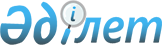 Сингапур Республикасымен еркін сауда туралы келісім жасасу жөніндегі келіссөздерді бастау туралыЖоғары Еуразиялық экономикалық Кеңестің 2016 жылғы 26 желтоқсандағы № 16 шешімі.
      2014 жылғы 29 мамырдағы Еуразиялық экономикалық одақ туралы шарттың 7-бабы негізінде Жоғары Еуразиялық экономикалық кеңес шешті:
      1. Еуразиялық экономикалық одаққа мүше мемлекеттер Еуразиялық экономикалық комиссиямен бірлесіп Сингапур Республикасымен еркін сауда туралы келісім жасасу жөніндегі келіссөздерді бастасын.
      2. Еуразиялық экономикалық комиссия Кеңесі осы Шешімнің 1-тармағында көрсетілген келіссөздерге арналған директиваларды бекітсін.
      3. Осы Шешім ресми жарияланған күнінен бастап күшіне енеді. Жоғары Еуразиялық экономикалық кеңес мүшелері:
					© 2012. Қазақстан Республикасы Әділет министрлігінің «Қазақстан Республикасының Заңнама және құқықтық ақпарат институты» ШЖҚ РМК
				
Армения Республикасынан
Беларусь Республикасынан
Қазақстан Республикасынан
Қырғыз Республикасынан
Ресей Федерациясынан